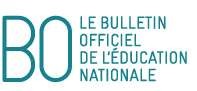 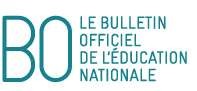 Saut en pentabond Bac proExemples :Compétences attenduesCompétences attenduesPrincipes d’élaboration de l’épreuvePrincipes d’élaboration de l’épreuvePrincipes d’élaboration de l’épreuvePrincipes d’élaboration de l’épreuvePrincipes d’élaboration de l’épreuvePrincipes d’élaboration de l’épreuvePrincipes d’élaboration de l’épreuvePrincipes d’élaboration de l’épreuvePrincipes d’élaboration de l’épreuvePrincipes d’élaboration de l’épreuveNiveau 4Pour produire la meilleure performance en un nombre limité de tentatives, accroître la vitesse lors de la phase d’appel en recherchant l’équilibre des bonds et la coordination des actions propulsives.Niveau 4Pour produire la meilleure performance en un nombre limité de tentatives, accroître la vitesse lors de la phase d’appel en recherchant l’équilibre des bonds et la coordination des actions propulsives.Le pentabond est un enchaînement de 5 bonds après une course d’élan. Le premier bond est obligatoirement un cloche-pied. Chaque candidat(e) réalise 6 essais au maximum.Après son échauffement et avant le début du concours le candidat indique aux évaluateurs sa prévision concernant la moyenne de ses 3 meilleurs essais. Il est noté pour 40% la performance réalisée par son meilleur saut.Pour 40% sur la performance moyenne des 3 meilleurs sauts. Pour 20% sur la justesse de sa prévision.Mesure des sauts : depuis la limite d’appel choisie par l’élève jusqu’à la marque dans la zone de réception autorisée. Plusieurs « planches » (ou distances comprises entre la limite d’appel et la zone de réception) sont aménagées.Cas de nullité : lorsque le 1er bond n’est pas un cloche-pied.Quand le sauteur prend son premier appel au-delà de la limite d’appel et/ou quand il ne retombe pas dans le sable à l’intérieur la zone de réception (qui commence un mètre au-delà du bord du sautoir ou début du sable).Le pentabond est un enchaînement de 5 bonds après une course d’élan. Le premier bond est obligatoirement un cloche-pied. Chaque candidat(e) réalise 6 essais au maximum.Après son échauffement et avant le début du concours le candidat indique aux évaluateurs sa prévision concernant la moyenne de ses 3 meilleurs essais. Il est noté pour 40% la performance réalisée par son meilleur saut.Pour 40% sur la performance moyenne des 3 meilleurs sauts. Pour 20% sur la justesse de sa prévision.Mesure des sauts : depuis la limite d’appel choisie par l’élève jusqu’à la marque dans la zone de réception autorisée. Plusieurs « planches » (ou distances comprises entre la limite d’appel et la zone de réception) sont aménagées.Cas de nullité : lorsque le 1er bond n’est pas un cloche-pied.Quand le sauteur prend son premier appel au-delà de la limite d’appel et/ou quand il ne retombe pas dans le sable à l’intérieur la zone de réception (qui commence un mètre au-delà du bord du sautoir ou début du sable).Le pentabond est un enchaînement de 5 bonds après une course d’élan. Le premier bond est obligatoirement un cloche-pied. Chaque candidat(e) réalise 6 essais au maximum.Après son échauffement et avant le début du concours le candidat indique aux évaluateurs sa prévision concernant la moyenne de ses 3 meilleurs essais. Il est noté pour 40% la performance réalisée par son meilleur saut.Pour 40% sur la performance moyenne des 3 meilleurs sauts. Pour 20% sur la justesse de sa prévision.Mesure des sauts : depuis la limite d’appel choisie par l’élève jusqu’à la marque dans la zone de réception autorisée. Plusieurs « planches » (ou distances comprises entre la limite d’appel et la zone de réception) sont aménagées.Cas de nullité : lorsque le 1er bond n’est pas un cloche-pied.Quand le sauteur prend son premier appel au-delà de la limite d’appel et/ou quand il ne retombe pas dans le sable à l’intérieur la zone de réception (qui commence un mètre au-delà du bord du sautoir ou début du sable).Le pentabond est un enchaînement de 5 bonds après une course d’élan. Le premier bond est obligatoirement un cloche-pied. Chaque candidat(e) réalise 6 essais au maximum.Après son échauffement et avant le début du concours le candidat indique aux évaluateurs sa prévision concernant la moyenne de ses 3 meilleurs essais. Il est noté pour 40% la performance réalisée par son meilleur saut.Pour 40% sur la performance moyenne des 3 meilleurs sauts. Pour 20% sur la justesse de sa prévision.Mesure des sauts : depuis la limite d’appel choisie par l’élève jusqu’à la marque dans la zone de réception autorisée. Plusieurs « planches » (ou distances comprises entre la limite d’appel et la zone de réception) sont aménagées.Cas de nullité : lorsque le 1er bond n’est pas un cloche-pied.Quand le sauteur prend son premier appel au-delà de la limite d’appel et/ou quand il ne retombe pas dans le sable à l’intérieur la zone de réception (qui commence un mètre au-delà du bord du sautoir ou début du sable).Le pentabond est un enchaînement de 5 bonds après une course d’élan. Le premier bond est obligatoirement un cloche-pied. Chaque candidat(e) réalise 6 essais au maximum.Après son échauffement et avant le début du concours le candidat indique aux évaluateurs sa prévision concernant la moyenne de ses 3 meilleurs essais. Il est noté pour 40% la performance réalisée par son meilleur saut.Pour 40% sur la performance moyenne des 3 meilleurs sauts. Pour 20% sur la justesse de sa prévision.Mesure des sauts : depuis la limite d’appel choisie par l’élève jusqu’à la marque dans la zone de réception autorisée. Plusieurs « planches » (ou distances comprises entre la limite d’appel et la zone de réception) sont aménagées.Cas de nullité : lorsque le 1er bond n’est pas un cloche-pied.Quand le sauteur prend son premier appel au-delà de la limite d’appel et/ou quand il ne retombe pas dans le sable à l’intérieur la zone de réception (qui commence un mètre au-delà du bord du sautoir ou début du sable).Le pentabond est un enchaînement de 5 bonds après une course d’élan. Le premier bond est obligatoirement un cloche-pied. Chaque candidat(e) réalise 6 essais au maximum.Après son échauffement et avant le début du concours le candidat indique aux évaluateurs sa prévision concernant la moyenne de ses 3 meilleurs essais. Il est noté pour 40% la performance réalisée par son meilleur saut.Pour 40% sur la performance moyenne des 3 meilleurs sauts. Pour 20% sur la justesse de sa prévision.Mesure des sauts : depuis la limite d’appel choisie par l’élève jusqu’à la marque dans la zone de réception autorisée. Plusieurs « planches » (ou distances comprises entre la limite d’appel et la zone de réception) sont aménagées.Cas de nullité : lorsque le 1er bond n’est pas un cloche-pied.Quand le sauteur prend son premier appel au-delà de la limite d’appel et/ou quand il ne retombe pas dans le sable à l’intérieur la zone de réception (qui commence un mètre au-delà du bord du sautoir ou début du sable).Le pentabond est un enchaînement de 5 bonds après une course d’élan. Le premier bond est obligatoirement un cloche-pied. Chaque candidat(e) réalise 6 essais au maximum.Après son échauffement et avant le début du concours le candidat indique aux évaluateurs sa prévision concernant la moyenne de ses 3 meilleurs essais. Il est noté pour 40% la performance réalisée par son meilleur saut.Pour 40% sur la performance moyenne des 3 meilleurs sauts. Pour 20% sur la justesse de sa prévision.Mesure des sauts : depuis la limite d’appel choisie par l’élève jusqu’à la marque dans la zone de réception autorisée. Plusieurs « planches » (ou distances comprises entre la limite d’appel et la zone de réception) sont aménagées.Cas de nullité : lorsque le 1er bond n’est pas un cloche-pied.Quand le sauteur prend son premier appel au-delà de la limite d’appel et/ou quand il ne retombe pas dans le sable à l’intérieur la zone de réception (qui commence un mètre au-delà du bord du sautoir ou début du sable).Le pentabond est un enchaînement de 5 bonds après une course d’élan. Le premier bond est obligatoirement un cloche-pied. Chaque candidat(e) réalise 6 essais au maximum.Après son échauffement et avant le début du concours le candidat indique aux évaluateurs sa prévision concernant la moyenne de ses 3 meilleurs essais. Il est noté pour 40% la performance réalisée par son meilleur saut.Pour 40% sur la performance moyenne des 3 meilleurs sauts. Pour 20% sur la justesse de sa prévision.Mesure des sauts : depuis la limite d’appel choisie par l’élève jusqu’à la marque dans la zone de réception autorisée. Plusieurs « planches » (ou distances comprises entre la limite d’appel et la zone de réception) sont aménagées.Cas de nullité : lorsque le 1er bond n’est pas un cloche-pied.Quand le sauteur prend son premier appel au-delà de la limite d’appel et/ou quand il ne retombe pas dans le sable à l’intérieur la zone de réception (qui commence un mètre au-delà du bord du sautoir ou début du sable).Le pentabond est un enchaînement de 5 bonds après une course d’élan. Le premier bond est obligatoirement un cloche-pied. Chaque candidat(e) réalise 6 essais au maximum.Après son échauffement et avant le début du concours le candidat indique aux évaluateurs sa prévision concernant la moyenne de ses 3 meilleurs essais. Il est noté pour 40% la performance réalisée par son meilleur saut.Pour 40% sur la performance moyenne des 3 meilleurs sauts. Pour 20% sur la justesse de sa prévision.Mesure des sauts : depuis la limite d’appel choisie par l’élève jusqu’à la marque dans la zone de réception autorisée. Plusieurs « planches » (ou distances comprises entre la limite d’appel et la zone de réception) sont aménagées.Cas de nullité : lorsque le 1er bond n’est pas un cloche-pied.Quand le sauteur prend son premier appel au-delà de la limite d’appel et/ou quand il ne retombe pas dans le sable à l’intérieur la zone de réception (qui commence un mètre au-delà du bord du sautoir ou début du sable).Le pentabond est un enchaînement de 5 bonds après une course d’élan. Le premier bond est obligatoirement un cloche-pied. Chaque candidat(e) réalise 6 essais au maximum.Après son échauffement et avant le début du concours le candidat indique aux évaluateurs sa prévision concernant la moyenne de ses 3 meilleurs essais. Il est noté pour 40% la performance réalisée par son meilleur saut.Pour 40% sur la performance moyenne des 3 meilleurs sauts. Pour 20% sur la justesse de sa prévision.Mesure des sauts : depuis la limite d’appel choisie par l’élève jusqu’à la marque dans la zone de réception autorisée. Plusieurs « planches » (ou distances comprises entre la limite d’appel et la zone de réception) sont aménagées.Cas de nullité : lorsque le 1er bond n’est pas un cloche-pied.Quand le sauteur prend son premier appel au-delà de la limite d’appel et/ou quand il ne retombe pas dans le sable à l’intérieur la zone de réception (qui commence un mètre au-delà du bord du sautoir ou début du sable).Points à affecterÉléments à évaluerCompétence de niveau 4en cours d’acquisition de 0 à 9 ptsCompétence de niveau 4en cours d’acquisition de 0 à 9 ptsCompétence de niveau 4en cours d’acquisition de 0 à 9 ptsCompétence de niveau 4 acquise de 10 à 20 ptsCompétence de niveau 4 acquise de 10 à 20 ptsCompétence de niveau 4 acquise de 10 à 20 ptsCompétence de niveau 4 acquise de 10 à 20 ptsCompétence de niveau 4 acquise de 10 à 20 ptsCompétence de niveau 4 acquise de 10 à 20 ptsCompétence de niveau 4 acquise de 10 à 20 pts8 pointsLa meilleure performance.Note/ 8DistancesfillesDistancesgarçonsNote/ 8DistancesfillesDistancesgarçonsNote/ 8DistancesfillesDistancesfillesDistancesgarçons8 pointsLa meilleure performance.0.46.878.004.010.1412.536.412.2212.2215.288 pointsLa meilleure performance.0.87.008.504.410.4913.006.812.5412.5415.738 pointsLa meilleure performance.1.27.429.054.810.8613.477.212.8712.8716.158 pointsLa meilleure performance.1.67.839.555.211.2013.937.613.1713.1716.588 pointsLa meilleure performance.2.08.2210.075.611.5514.398.013.5013.5017.008 pointsLa meilleure performance.2.48.6210.576.011.8814.858 pointsLa meilleure performance.2.89.0011.068 pointsLa meilleure performance.3.29.3911.568 pointsLa meilleure performance.3.69.7612.058 pointsMoyenne des 3 meilleures performances.Note/ 8DistancesfillesDistancesgarçonsNote/ 8DistancesfillesDistancesgarçonsNote/ 8DistancesfillesDistancesgarçonsDistancesgarçons8 pointsMoyenne des 3 meilleures performances.0.46.307.504.09.3911.566.411.5514.3914.398 pointsMoyenne des 3 meilleures performances.0.86.507.754.49.7612.056.811.8814.8514.858 pointsMoyenne des 3 meilleures performances.1.26.878.004.810.1412.537.212.2215.2815.288 pointsMoyenne des 3 meilleures performances.1.67.008.505.210.4913.007.612.5415.7315.738 pointsMoyenne des 3 meilleures performances.2.07.429.055.610.8613.478.012.8716.1516.158 pointsMoyenne des 3 meilleures performances.2.47.839.556.011.2013.938 pointsMoyenne des 3 meilleures performances.2.88.2210.078 pointsMoyenne des 3 meilleures performances.3.28.6210.578 pointsMoyenne des 3 meilleures performances.3.69.0011.064 pointsL’écart entre la prévision de la moyenne des 3 meilleurs sauts et la moyenne réalisée dans les 3 meilleurs sauts.Sup. ou égal à 0.60m = 0 ptInf. à 0.60 m et sup. ou égal à 0.50 m = 0.50 pt Inf. à 0.50 m et sup. ou égal à 0.40 m = 1 ptSup. ou égal à 0.60m = 0 ptInf. à 0.60 m et sup. ou égal à 0.50 m = 0.50 pt Inf. à 0.50 m et sup. ou égal à 0.40 m = 1 ptSup. ou égal à 0.60m = 0 ptInf. à 0.60 m et sup. ou égal à 0.50 m = 0.50 pt Inf. à 0.50 m et sup. ou égal à 0.40 m = 1 ptInf. à 0.40 m et sup. ou égal à 0.30 m = 2ptsInf. à 0.40 m et sup. ou égal à 0.30 m = 2ptsInf. à 0.40 m et sup. ou égal à 0.30 m = 2ptsInf. à 0.30 m et sup. ou égal à 0.20 m = 3 pts Inf. à 0.20 m = 4 ptsInf. à 0.30 m et sup. ou égal à 0.20 m = 3 pts Inf. à 0.20 m = 4 ptsInf. à 0.30 m et sup. ou égal à 0.20 m = 3 pts Inf. à 0.20 m = 4 ptsInf. à 0.30 m et sup. ou égal à 0.20 m = 3 pts Inf. à 0.20 m = 4 pts